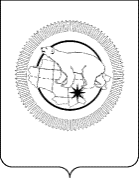 П Р И К А ЗВ целях уточнения отдельных положений нормативного правового акта Департамента здравоохранения Чукотского автономного округа, ПРИКАЗЫВАЮ:Внести изменение в приказ Департамента здравоохранения Чукотского автономного округа от 04.03.2019 № 17/2 «Об утверждении карты рисков нарушения антимонопольного законодательства Департамента здравоохранения Чукотского автономного округа», изложив приложение к приказу в редакции, согласно приложению к настоящему приказу.Контроль за исполнением настоящего приказа оставляю за собой.Подписано электронной подписьюУТВЕРЖДЕНОприказом Департамента здравоохраненияЧукотского автономного округаот 31.03.2021 № 239«УТВЕРЖДЕНОприказом Департамента здравоохраненияЧукотского автономного округаот 04.03. 2019 № 17/2Карта рисков нарушения антимонопольного законодательстваДепартамента здравоохранения Чукотского автономного округаДЕПАРТАМЕНТ  ЗДРАВООХРАНЕНИЯ  ЧУКОТСКОГО  АВТОНОМНОГО  ОКРУГАот 31.03.2021№239г. АнадырьО внесении изменения в приказ Департамента здравоохранения Чукотского автономного округа от 04.03.2019 № 17/2№Наименование полномочия (действия, административная процедура), реализация которого связана с рискамиНаименование структурных подразделений, при реализации полномочий которых возможно возникновение рисковРиск (краткое описание)Причины (условия) возникновения рискаУровень риска1.Организация и проведение закупок товаров, работ, услуг для государственных нуждОтдел организации государственных закупок- координация деятельности участников закупки;- заключение государственных контрактов (договоров) между заказчиком с участниками закупки, если такие государственные контракты (договоры) имеют своей целью либо приводят или могут привести к ограничению конкуренции и (или) созданию преимущественных условий для каких-либо участников;- создание участнику закупки или нескольким участникам закупки преимущественных условий участия в закупке, в том числе путем доступа к информации;- нарушение порядка определения победителя закупки;- нарушение порядка определения начальной (максимальной) цены государственного контрактанесоблюдение принципов открытости, прозрачности информации о контрактной системе в сфере закупок, обеспечения конкуренции, профессионализма заказчика;высокая нагрузка на сотрудников;отсутствие достаточной квалификации сотрудников;поручение вышестоящего руководства;непринятие мер по исключению конфликта интересов;- предоставление недостоверных сведений для определения начальной (максимальной) цены контрактавысокий2.Разработка проектов НПА, регламентирующих взаимодействие (деятельность), права и интересы хозяйствующих субъектов в сферах деятельности ДепартаментаОтдел бухгалтерского учета и отчетности Отдел бюджетного планирования и экономики Отдел организации государственных закупок Отдел по организации медицинской помощи взрослому населению Отдел по организации медицинской помощи детям и матерямСектор лицензирования медицинской и фармацевтической деятельностисоздание дискриминационных или преимущественных условий для отдельных хозяйствующих субъектов;введение дополнительных (необоснованных) ограничений и требований для отдельных хозяйствующих субъектов;отсутствие у специалистов необходимых и достаточных знаний в области нормотворческой деятельности;сжатые сроки принятия НПА;неприменение, ошибочное применение антимонопольного законодательства при подготовке НПА;высокая нагрузка на специалистов;отсутствие достаточного количества кадров;неразмещение проекта НПА на официальном сайте Департамента для проведения анализа на предмет соответствия его антимонопольному законодательству;недостаточный уровень правовой экспертизы;недостаточный уровень внутреннего контролянезначительный